Информация о проведении Всероссийской ярмарки трудоустройства28 июня состоялся федеральный этап Всероссийской ярмарки трудоустройства «Работа России. Время возможностей».  Это событие стало важным шагом в развитии рынка труда и обеспечения занятости населения Темрюкского района.Ярмарка трудоустройства собрала множество участников — соискателей, работодателей и социальных служб. В мероприятии приняли участие  представители 83 предприятий района представшие 1621 вакансию.В ходе ярмарки перед студентами среднеспециальных учебных заведений о перспективах трудоустройства выступил представитель предприятия оборонно-промышленного комплекса ГФ «5 СРЗ» АО ЦС «Звездочка».На тематических площадках участники ярмарки научились создавать резюме и проходить собеседование у работодателя, попробовали разные образы и техники макияжа, научились подбирать косметику под свой тип лица и подчеркнуть свои индивидуальные особенности.Для детей участников ярмарки аниматорами в костюмах мультипликационных персонажей  было проведено шоу мыльных пузырей. В заключении ярмарки был организован круглый стол с работодателями района на тему снижения уровня неформальной занятости и легализации трудовых отношений «Темрюкский район - территория без тени».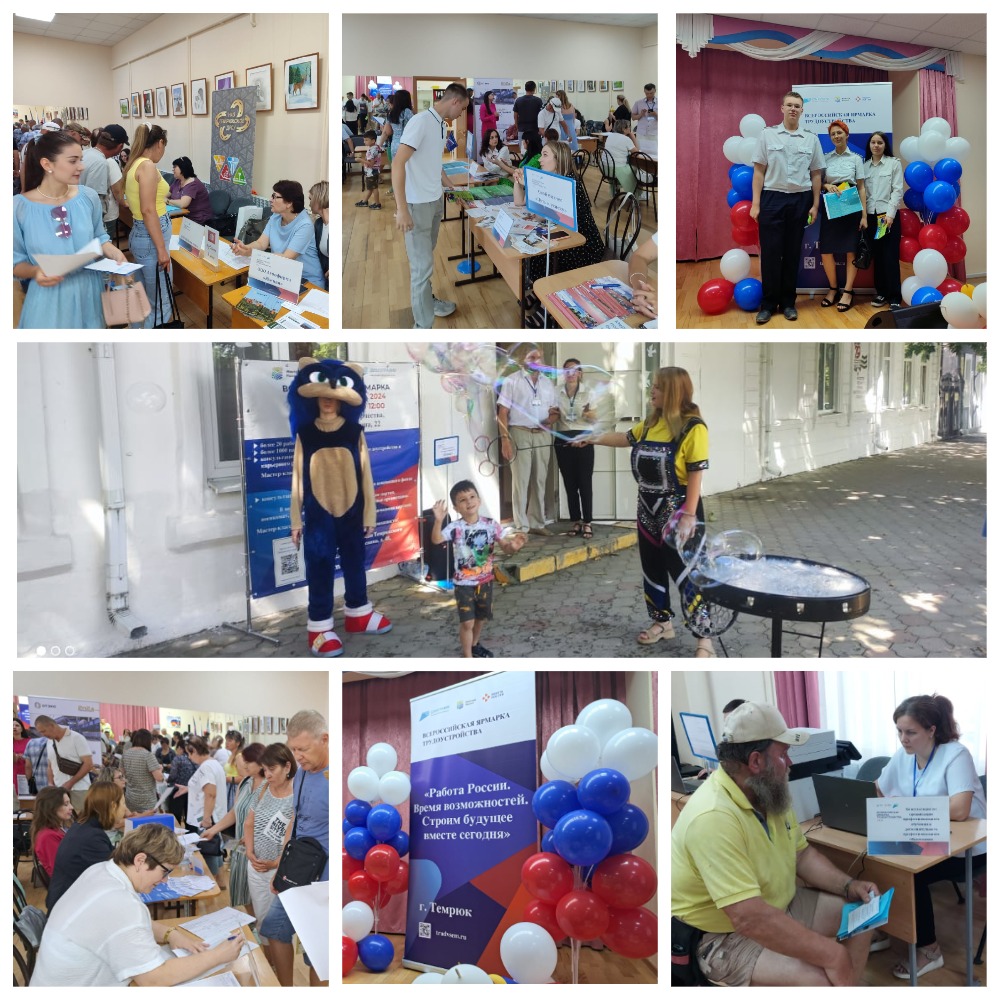 